BIODATA MAHASISWA 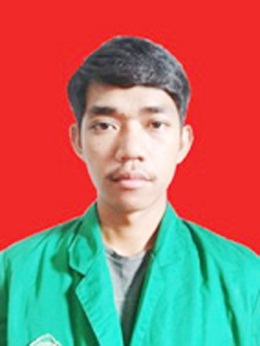 IDENTITAS DIRINama 			: Bayu AnugrahNPM			: 152114167Tempat/T. Lahir		: Kutacane, 25 Desember 1997Jenis Kelamin 		: Laki LakiAgama			: IslamStatus			: Sudah MenikahPekerjaan			: -Anak Ke			: 3 Dari 4 BersaudaraAlamat	:	Jln. Kapten Muslim, Gg RapiNo.Telp/Hp		: 0812 7855 3246Dosen Pembimbing	: apt. Minda Sari Lubis, S.Farm, M.SiDr.apt.Gabena Indriyani Dalimuthe,S.Si.,M.SiAnny Sartika Daulay, S.Si., M.SiJudul Skripsi	:	Penentuan Kadar Vitamin C Pada Sediaan Krim Pemutih Wajah Yang Beredar Di Pasar Online Dengan Metode Titrasi 2,6-Diklorophenol IndophenolPENDIDIKAN	SD	: SD Negeri 6 Kutacane	SMP	: SMP Negeri 1 Badar	SMA	: SMKF Pharmaca Medan	Perguruan Tinggi	: Universitas Muslim Nusantara Al-Wasliyah MedanORANG TUA	Nama Ayah	: Basuki	Pekerjaan 	: Petani	Nama Ibu	: Sri Banun	Pekerjaan 	: Ibu Rumah Tangga      Alamat	: Kutacane, Aceh Tenggara	Medan,    Oktober 2022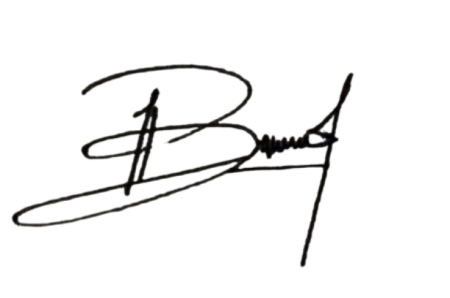 Bayu Anugrah